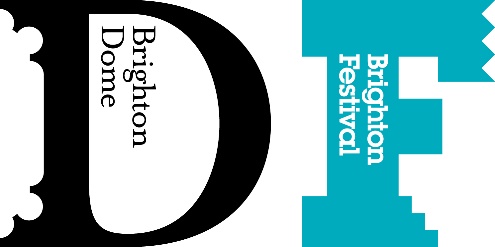 Pledge formLeaving a gift in your will Thank you so much for thinking about leaving a gift in your will to Brighton Dome, Brighton Festival and Create Music. We would be delighted if you would take a few moments to complete this short form and send back to us. Please tick one of these three statements below:I have included a gift to Brighton Dome and Brighton Festival in my will and am happy to talk to you about itI have included a gift in my will to Brighton Dome and Brighton Festival but would prefer not to talk to you about itI am considering leaving a gift in my will to Brighton Dome and Brighton Festival and would like to discuss this further with youYour name:Your email address:Your phone number:If you are happy to tell us what made you decide to leave a gift in your will to Brighton Dome, Brighton Festival and Create Music, please tell us below:Are you happy for us to share your story above in our publicity campaigns to encourage other people to leave us a gift in their will?YesNoIf you would like to talk to us about leaving a gift in your will, please get in touch with Dona Crisfield Email:  dona.crisfield@brightondome.org